Publicado en Ibiza el 28/07/2021 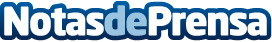 Can Aubarca Ibiza, arquitectura única y exclusiva en el oasis de la islaEsta urbanización ofrece 22 viviendas independientes en las que priman la calidad, los mejores materiales, la seguridad y todos los servicios. Oasis Balear promueve este proyecto ubicado en una zona boscosa, a escasos metros de Jesús y con todas y cada una de sus villas orientadas al SurDatos de contacto:Montse Monsalve de Sebastián871700415Nota de prensa publicada en: https://www.notasdeprensa.es/can-aubarca-ibiza-arquitectura-unica-y_1 Categorias: Inmobiliaria Baleares Turismo Arquitectura http://www.notasdeprensa.es